SEMANAS LECTIVAS Y CUADRO DE FESTIVOS CURSO 2022-2023
Cortesia de WinCalendar.comMás Calendarios de WinCalendar: Calendarios Word, Calendarios Excel, Calendario Web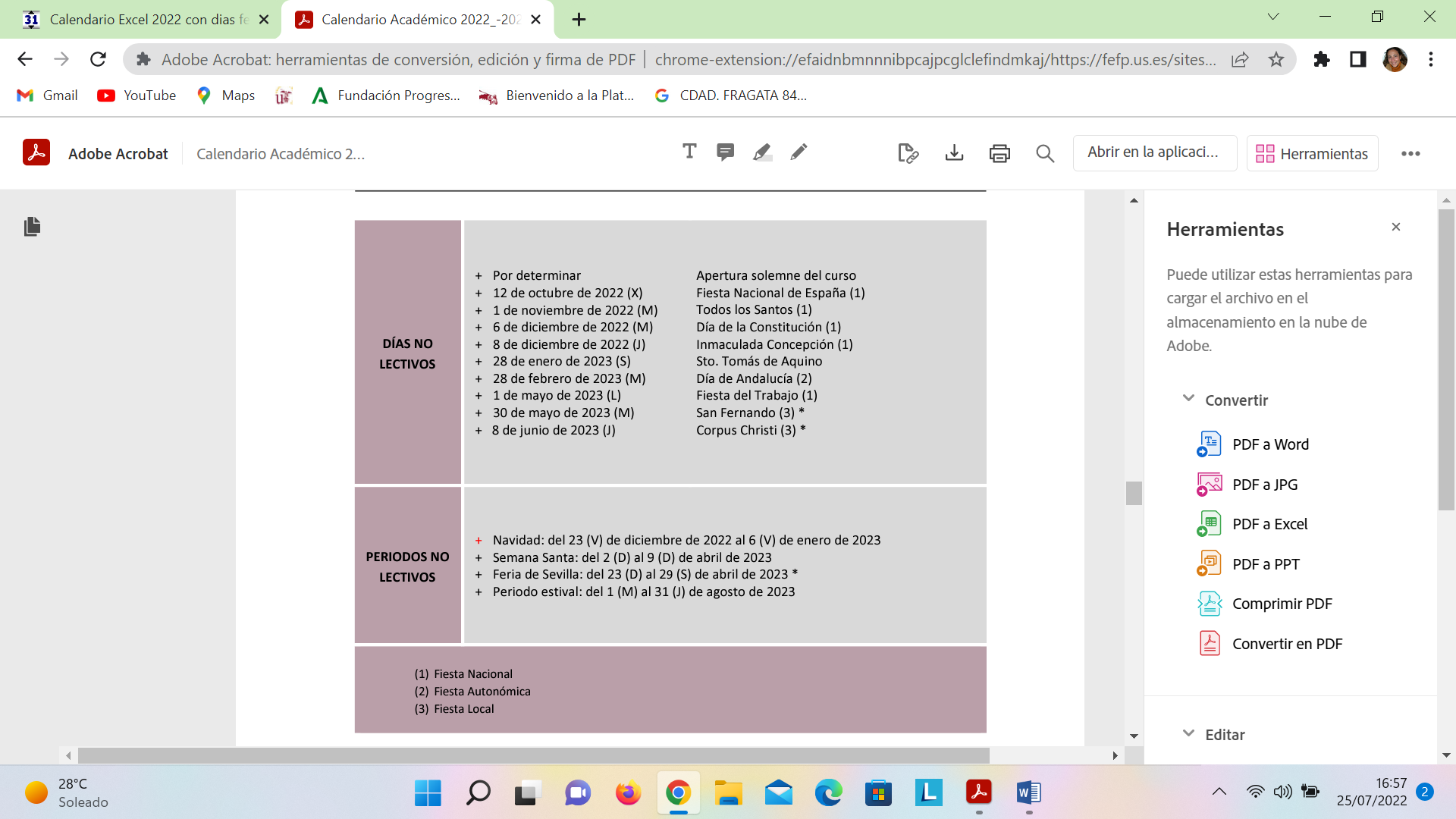 29 30 31 1 2 3 4 Sep.20225 6 7 8 9 10 11 Sep.202212 SEMANA 113 14 15 16 17 18 Sep.202219 SEMANA 220 21 22 23 24 25 Sep.202226 SEMANA 327 28 29 30 1 2 Oct.20223 SEMANA 44 5 6 7 8 9 Oct.202210 SEMANA 511 12 13 14 15 16 Oct.202217 SEMANA 618 19 20 21 22 23 Oct.202224 SEMANA 725 26 27 28 29 30 Oct.202231 SEMANA 81 2 3 4 5 6 Nov.20227 SEMANA 98 9 10 11 12 13 Nov.202214 SEMANA 1015 16 17 18 19 20 Nov.202221 SEMANA 1122 23 24 25 26 27 Nov.202228 SEMANA 1229 30 1 2 3 4 Dic.20225 SEMANA 136 7 8 9 10 11 Dic.202212 SEMANA 1413 14 15 16 17 18 Dic.202219 SEMANA 1520 21 22 23 24 25 Dic.202226 27 28 29 30 31 1 Ene.20232 3 4 5 6 7 8 Ene.20239 10 11 12 13 14 15 Ene.202316 17 18 19 20 21 22 Ene.202323 24 25 26 27 28 29 Ene.202330 SEMANA 1631 1 2 3 4 5 Feb.20236 SEMANA 177 8 9 10 11 12 Feb.202313 SEMANA 1814 15 16 17 18 19 Feb.202320 SEMANA 1921 22 23 24 25 26 Feb.202327 SEMANA 2028 1 2 3 4 5 Mar.20236 SEMANA 217 8 9 10 11 12 Mar.202313 SEMANA 2214 15 16 17 18 19 Mar.202320 SEMANA 2321 22 23 24 25 26 Mar.202327 SEMANA 2428 29 30 31 1 2 DOMINGO DE RAMOSAbr.20233 4 5 6 7 8 9 Abr.202310 SEMANA 2511 12 13 14 15 16 Abr.202317 SEMANA 2618 19 20 21 22 23 FERIA DE ABRILAbr.202324 25 26 27 28 29 30 May.20231 SEMANA 272 3 4 5 6 7 May.20238 SEMANA 289 10 11 12 13 14 May.202315 SEMANA 2916 17 18 19 20 21 May.202322 SEMANA 3023 24 25 26 27 28 May.202329 30 31 1 2 3 4 Jun.20235 6 7 8 9 10 11 Jun.202312 13 14 15 16 17 18 Jun.202319 20 21 22 23 24 25 Jun.202326 27 28 29 30 1 2 Jul.20233 4 5 6 7 8 9 Jul.202310 11 12 13 14 15 16 Jul.202317 18 19 20 21 22 23 Jul.202324 25 26 27 28 29 30 Jul.202331 1 2 3 4 5 6 